Об утверждении проекта планировки и проекта межевания территории для линейного объекта «Улично-дорожная сеть с.Тогаево (с подъездом к ул. Нагорная) Эльбарусовского сельского поселения Мариинско-Посадского района Чувашской Республики»            В соответствии со статьей 42, 43, 45 Градостроительного кодекса Российской Федерации, на основании протокола и заключения публичных слушаний по вопросам рассмотрения документации по проекту планировки территории и проекту межевания территории для линейного объекта «Улично-дорожная сеть с.Тогаево (с подъездом к ул. Нагорная) Эльбарусовского сельского поселения Мариинско-Посадского района Чувашской Республики» от 27 декабря 2021 года   администрация Эльбарусовского сельского поселения п о с т а н о в л я е т:1. Утвердить проект планировки территории и проект межевания территории для линейного объекта «Улично-дорожная сеть с.Тогаево (с подъездом к ул. Нагорная) Эльбарусовского сельского поселения Мариинско-Посадского района Чувашской Республики» 2. Настоящее постановление вступает в силу после официального опубликования в печатном средстве массовой информации – муниципальной газете «Посадский вестник».Глава Эльбарусовского сельского поселения 				Р.А.КольцоваЧĂВАШ РЕСПУБЛИКИСĔНТĔРВĂРРИ РАЙОНĚ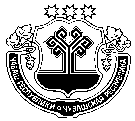 ЧУВАШСКАЯ РЕСПУБЛИКА МАРИИНСКО-ПОСАДСКИЙ РАЙОН ХУРАКАССИ  ПОСЕЛЕНИЙĚНЯЛ ХУТЛĂХĚ ЙЫШĂНУ2022 ҫ. нарӑсӑн 04, 9 №Хуракасси ялěАДМИНИСТРАЦИЯЭЛЬБАРУСОВСКОГО СЕЛЬСКОГО ПОСЕЛЕНИЯ ПОСТАНОВЛЕНИЕ 04 февраля 2022 г., № 9деревня Эльбарусово